Уважаемые родители! Предлагаю выполнить следующие задания по развитию речи:1.Написать букву Ж. (Строчки короткие, поэтому предлагаю завести тетрадь в клеточку и в узкую линейку с наклонной линией, чтобы прописывать буквы в них).
2.Прочитать сказки.   З. На белом поле слева сделать зарисовку к сказке «Почему кот моется после еды».                                                4.Внизу, на горизонтальных линиях, перечислить, чему нас учат сказки.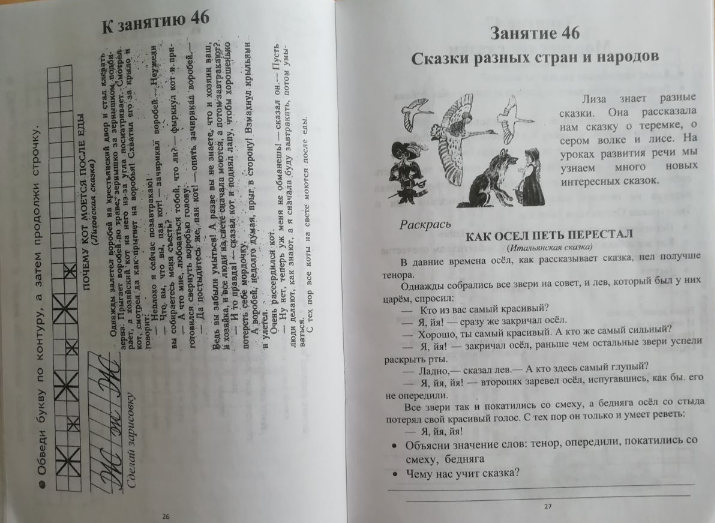 